ТЕХНИЧЕСКОЕ ЗАДАНИЕна производство изысканий для установления технического состояния строительных конструкций части здания по адресу: Вологодская обл., г. Грязовец, ул. Соколовская, д. 59.Заказчик: ОАО «Северное Молоко»Габарит предполагаемой к обследованию части здания: участок стропильных конструкций (ферм) в осях 22-24/А*-К*.Уровень ответственности здания: нормальный (в соответствие частями 7-10 статьи 4 Федерального закона №384-Ф3)3.	 В указанном габарите обследованию подлежит (да, нет):       а. Фундаменты						нет       б. Стены и перегородки	нет       в. Внутренние отдельно стоящие опоры		нет       г. Прочие конструкции (перечислить): стропильные конструкции (фермы)4. Конечной целью обследования является получение исполнительной документации на три фермы и оценка их технического состояния.Определение расчетного сопротивления стали по пределу текучести (Ry) путем отбора образцов со следующих элементов (2 образца на элемент):Нижний (растянутый) поясЛистовой металл опорного узла (нижний)Выполнение геодезической съемки для определения отметок опорных узлов и прогиба ферм, а также отклонения поясов относительно центральной оси фермы.Замеры размеров сечений стержней, фасонных элементов и элементов, образующих опорные узлы.Замеры длин и катетов сварных швов.Обследование ферм на наличие повреждений и дефектов.Выпуск чертежей обследуемых ферм со всей собранной выше информацией.Выпуск отчета о техническом состоянии обследуемых ферм.Подпись заказчика:		(должность)Дата заполнения                           	2020 г.                                 (место печати)М.П.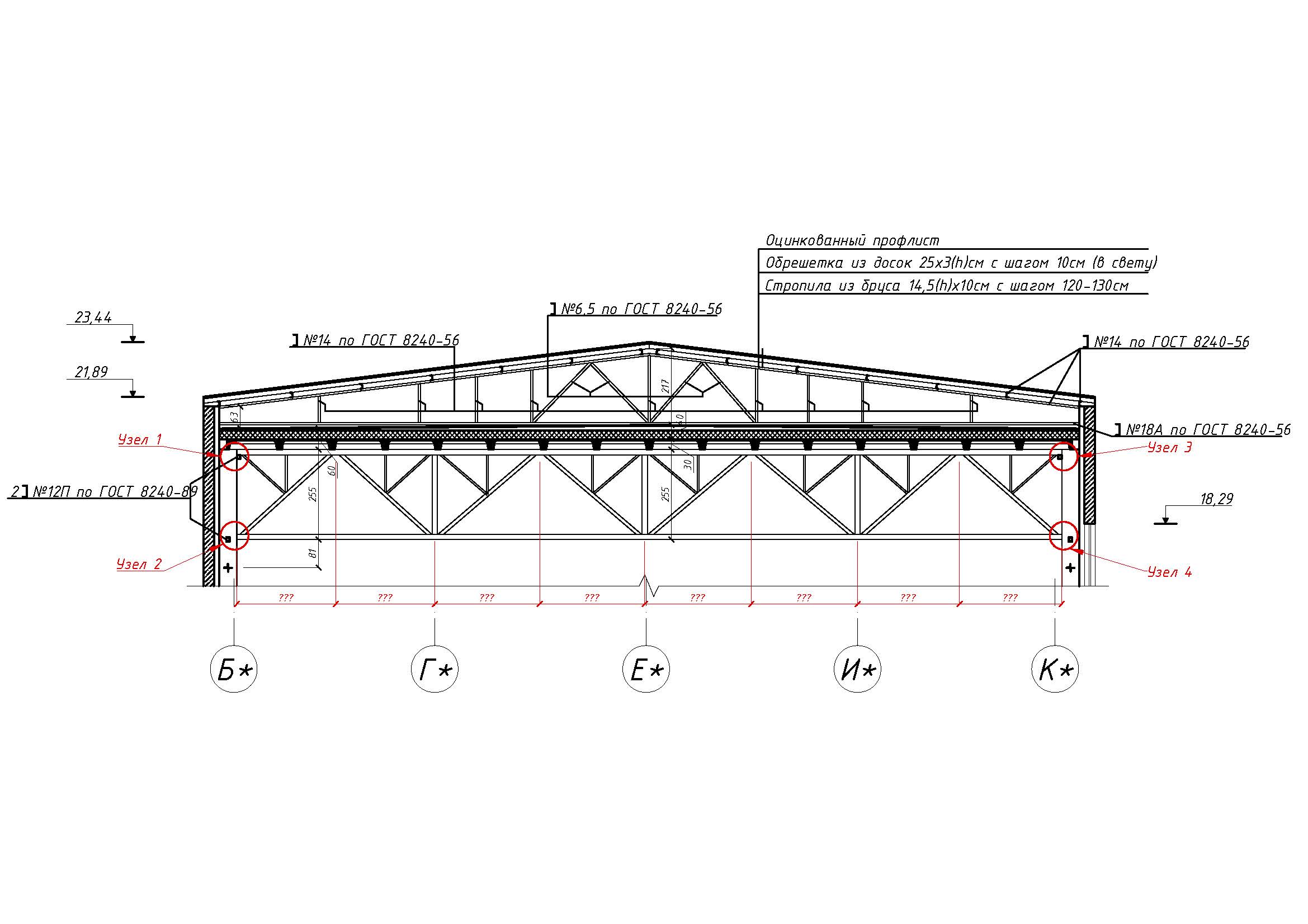 